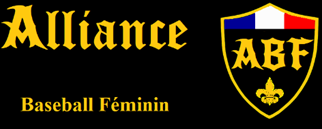 Fiche d’inscriptionClinique de baseball féminin 20 & 21 octobre 2018Montigny-Le-BretonneuxA RETOURNER LE 6 OCTOBRE DERNIER DELAINom :Prénom : Date de naissance : Club : N° licence :Nombres d’années de baseball :Postes habituels : Commentaires : Buvette : pour des raisons d’approvisionnement et d’organisation des bénévoles de Montigny qui gèrent la buvette, veuillez cocher les cases « oui » si vous comptez manger le jour indiqué, ou « non » si vous prévoyez d’apporter un pique-nique. Pour plus de renseignements sur l’offre de la buvette : http://www.montigny-baseball.com/infos/buvette/ouinonRepas de midi du samedi 20Repas de midi du dimanche 21